　　　　　　　　　　　　　　　　　　　　　　　　　千葉県レクリエーション協会主催　　　　　　　　　　　　　　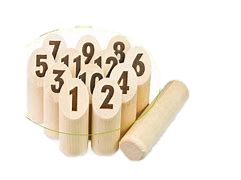 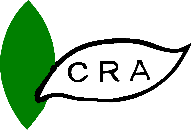 申込み用紙開 催　令和４年７月１７日（日）受付:９時２０分～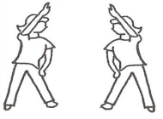 　　　　　         午前９時４０分～１５時００分会  場　 千葉県総合スポーツセンター内、宿泊研修所または（前広場）
内　容　 ＊「チーレク・エクサ」で心と体の準備体操
　　　　　＊「モルック」必勝のための極意研修と大会モルックはテレビでもお馴染みになってきました、フィンランド発祥の伝統的スポーツ。モルックをやってみたい、もっと上達したい、そんな皆様の声にお応えして、今年の県レク「ニュースポーツセミナー」は　　　「モルック」を行います。初めての人も、やったことがある人も、　この機会にモルックを知って、レベルアップを図って大会に参加し　１日、大いに楽しみましょう。大会へのご参加は、お一人でも大歓迎！！新しい仲間と一緒にLet、tyi !!　身体を動かそうね！楽しい♪楽しい♬楽しいよ
講　師　 生涯スポーツ推進委員会
持ち物　 運動しやすい服装、水分、タオル、昼食　マスク着用等
参加費　 ５００円（資料代・保険代含む）　　　申込み締め切り日　７月１２日（火）必着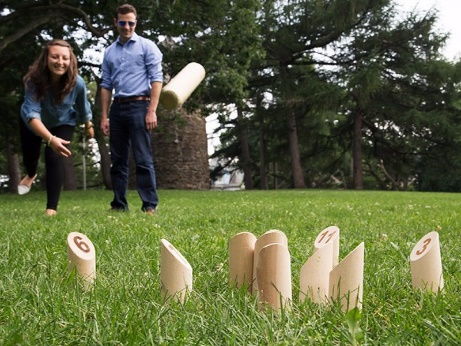 　氏　　名年齢〒　　　住 所TEL